Фототаблица осмотра конструкций расположенныхпо адресу: ​8-я улица, 170а​, СНТ Ручеёк, Сургут, 
Ханты-Мансийский автономный округ, от 24.10.2023.Съёмка проводилась в 11 часов 00 минут телефоном Huawei Mate 50PROФото 9  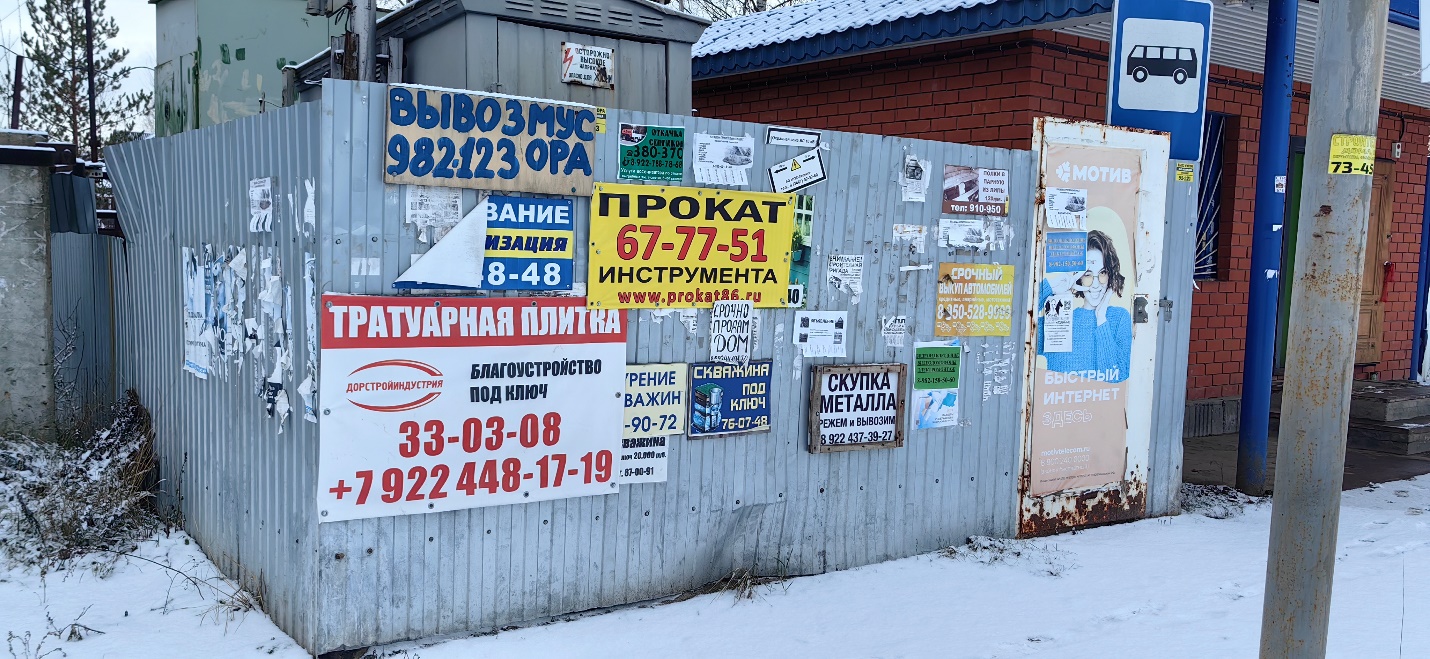 